About the AuthorColonel Edward P. Horvath, Jr. is a veteran of the U.S. Army Reserve Medical Corps, having served three deployments in Iraq. He has been a physician for 50 years, specializing in internal medicine, occupational medicine and pulmonary disease. During his last deployment in 2011, Col. Horvath was Task Force Deputy Commander and Chief of Clinical Services for a combat support hospital near Tikrit, Iraq and was responsible for the medical care of over 20,000 U.S. soldiers in the northern half of Iraq. Earlier at the same base, he staffed the emergency room and outpatient clinic, caring for U.S. soldiers, Iraqi civilians and enemy combatants.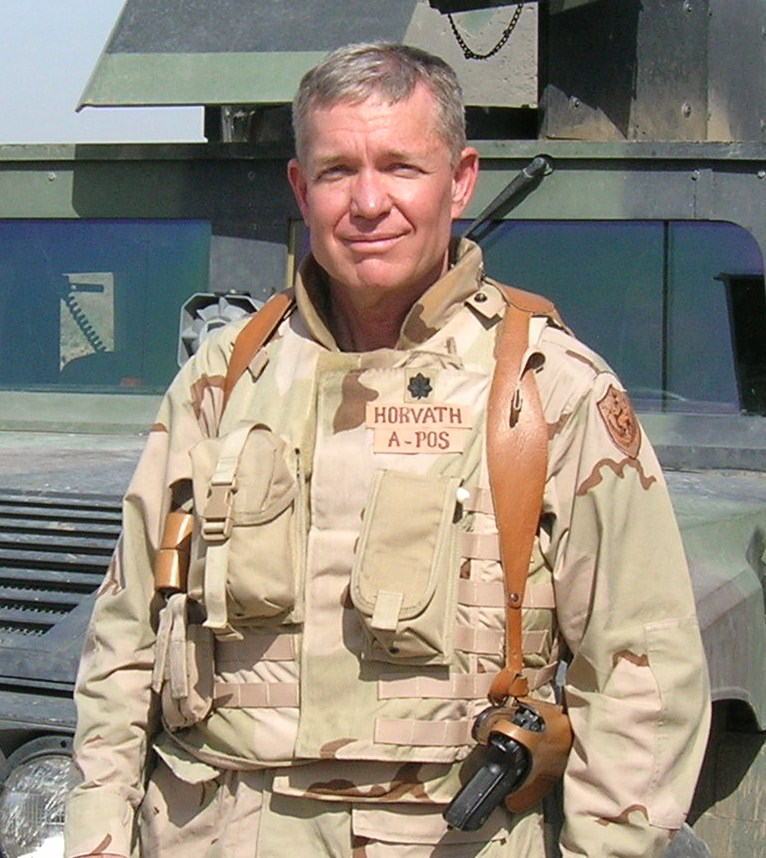 Horvath first went to war in Operation Iraqi Freedom in 2005 at age 59, after a 26-year break in military service, having served as a U.S. Navy officer earlier in his career. He returned to the military, in part, inspired by his two sons, who both joined the Navy following 9/11. During his first deployment, he served as Deputy Commander at a hospital set within a sprawling detention complex later recognized as the birthplace of ISIS. Col. Horvath was also stationed at the infamous Abu Ghraib prison hospital and in Baghdad on special assignment.For his actions in Iraq, Col. Horvath was awarded the Bronze Star Medal and later received one of the nation’s highest military honors, the Legion of Merit. He currently serves as a primary care physician at the Veterans Affairs Medical Center in Cleveland.Previously, Horvath held positions at top medical centers including the Cleveland Clinic. He also served as Medical Director for major corporations such as BP America and General Electric. In addition, he has held academic appointments at several universities and is a recognized research scientist and educator. He has authored more than 30 publications on topics including toxicology, environmental lung disease and military medicine. He was also contributing author and co-editor of a major textbook, “Occupational Medicine.” Col. Horvath holds a medical degree from The Ohio State University College of Medicine and a master’s degree in public health from the University of Minnesota. He received the American Red Cross Hero Award in 2013 for extraordinary courage in saving lives. He has been married to his wife, Joy, for 47 years, and they have three children. Their daughter is a physician and their two sons are U.S. Navy officers.FAQs- https://goodmedicinehardtimes.com/faq/